Mackys Real Estate Ltd – Bayleys North of Auckland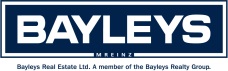 Complaints ProcedureAt Bayleys North of Auckland we are committed to providing you with excellent customer service. If you have a complaint, we will do everything possible to resolve the matter in a prompt and professional manner. Steps to follow if you have a complaint:You have the option to follow our complaints procedure or complain direct to the Real Estate Agents Authority Our registered Company name is	Mackys Real Estate LimitedLicensed under the Real Estate Agents Act 2008	A member of Bayleys Realty Group1 Talk to the person you have been dealing with from Mackys Real Estate Limited - Bayleys North of AucklandIf we have made a mistake, we would like an opportunity to resolve the problem. If there is a misunderstanding, we will attempt to clarify the situation.If you do not feel it is appropriate to take this step please continue to step 2 2 Complain directly to the owners of Mackys Real Estate LimitedPlease contact one of our two Company Directors directly who will personally investigate your complaint and return to you with their findings.If we have made a mistake, we would like an opportunity to resolve the problem. If there is a misunderstanding, we will attempt to clarify the situation.You can contact the relevant Company Director by phone, e-mail or in writing.Kirsty Stevenson				Mark Macky						Tony GrindleOrewa and Whangaparaoa			Warkworth, Omaha Beach or Mangawhai 		Whangarei, Bream Bay, DargavilleB- 09 426 5911 or 09 428 0600		B- 09 425 7640 or 09 431 5415			B- 09 470 0960M- 021 867 454				M- 021 772 711					M- 021 432 308kirsty.stevenson@bayleys.co.nz		mark.macky@bayleys.co.nz 			tony.grindle@bayleys.co.nz When contacting the Company Director it is important to use the word “Complaint” so that he/she is in no doubt that you are beginning the complaint process.You will need to specify which licensee (salesperson) the complaint is about. The address of the property in relation to this complaint. Give a detailed explanation of the complaint.Give an indication of what you would like the company to do to resolve your complaint.Once the Company Director has received your complaint, he/she will investigate the complaint and will respond within 15 working days to try and resolve the matter with you. He/she may invite you to attend a mediation.He/she will acknowledge he/she has received your complaintThe Company cannot charge you for looking into your complaintThe Company agrees not to take further action over any amounts in dispute, while it is working through the complaint process.If, after this process you have not reached an acceptable solution – or you have not received an answer from the company – you may choose to take the complaint to the Real Estate Agent Authority.3 Going to the AuthorityIn the unlikely event you are not satisfied with our response/actions you may wish to complain to the Real Estate Agents Authority. To do this you can go to their website and follow the complaints procedure there. www.reaa.govt.nz   